Basic Letter Shape Variant Analysis Latin GP Member: Hazem Hezzahp vs þLatin Small Letter P (0070) vs. Latin Small Letter Thorn (00FE)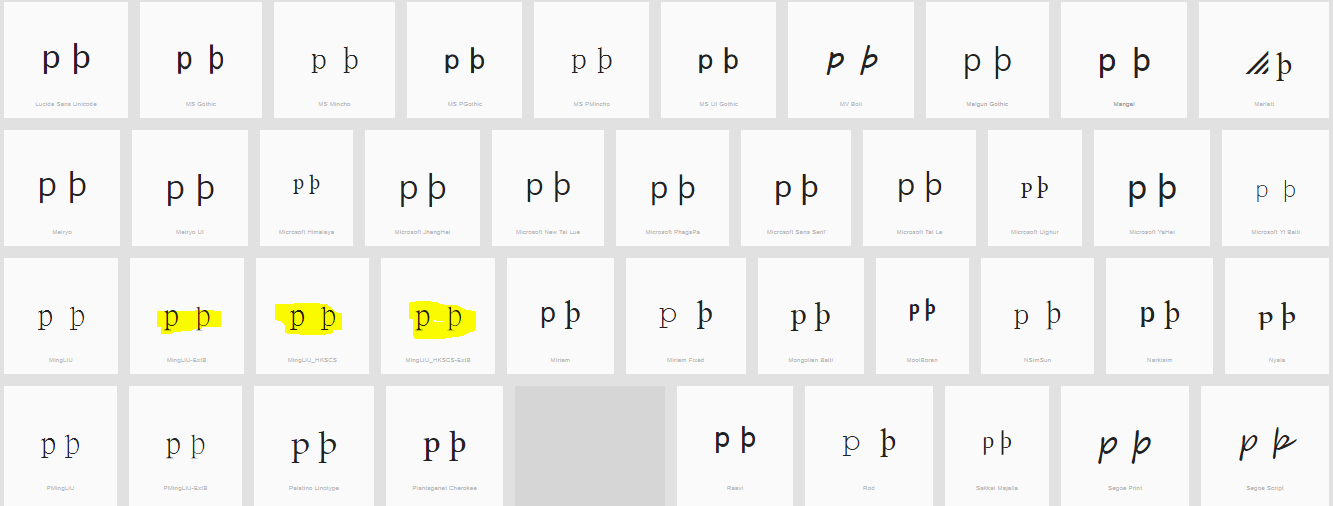 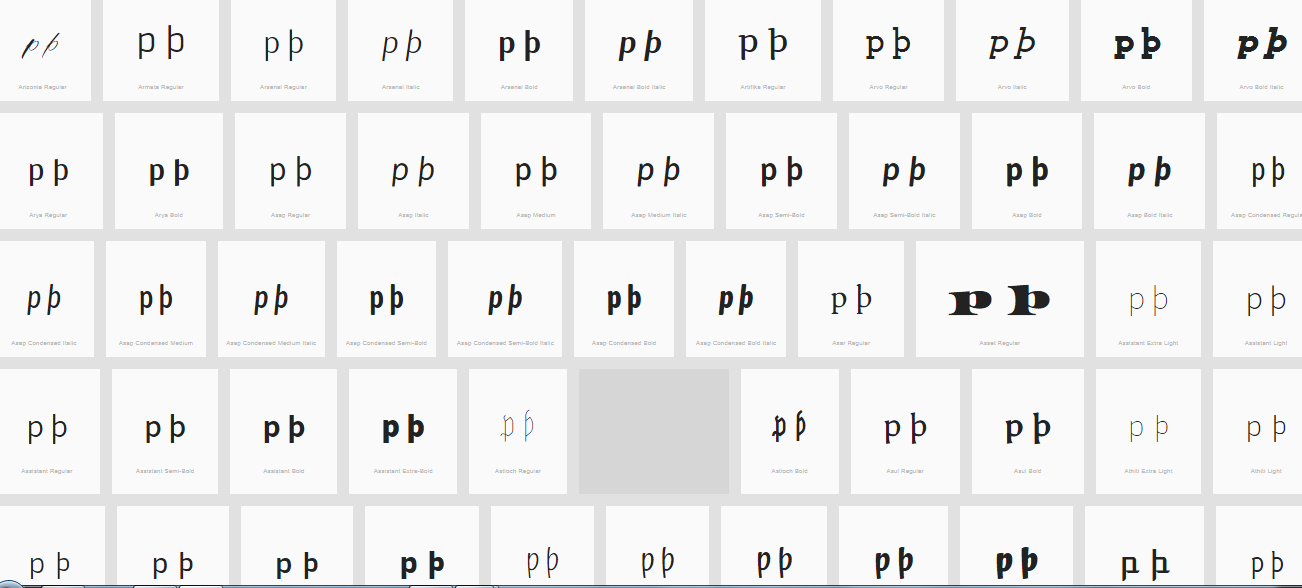  The upper leg of the Thorn is visible in most fonts (except those highlighted) can be somewhat unclear.Decision: Not Variant 